		Соглашение			О принятии согласованных технических правил Организации Объединенных Наций для колесных транспортных средств, предметов оборудования и частей, которые могут быть установлены и/или использованы на колесных транспортных средствах, и об условиях взаимного признания официальных утверждений, выдаваемых на основе этих правил Организации Объединенных Наций*(Пересмотр 3, включающий поправки, вступившие в силу 14 сентября 2017 года)_________		Добавление 54 — Правила № 55 ООН		Пересмотр 2 — Поправка 4Дополнение 8 к поправкам серии 01 — Дата вступления в силу: 29 мая 2020 года		Единообразные предписания, касающиеся официального утверждения механических деталей сцепных устройств составов транспортных средствНастоящий документ опубликован исключительно в информационных целях. Аутентичным и юридически обязательным текстом является документ: ECE/TRANS/WP.29/2019/96._________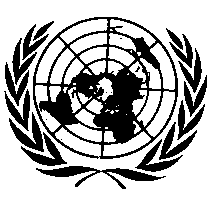 ОРГАНИЗАЦИЯ ОБЪЕДИНЕННЫХ НАЦИЙ Приложение 1, пункт 2 изменить следующим образом:«2.	Тип устройства или его элемента:».E/ECE/324/Rev.1/Add.54/Rev.2/Amend.4−E/ECE/TRANS/505/Rev.1/Add.54/Rev.2/Amend.4E/ECE/324/Rev.1/Add.54/Rev.2/Amend.4−E/ECE/TRANS/505/Rev.1/Add.54/Rev.2/Amend.41 July 2020